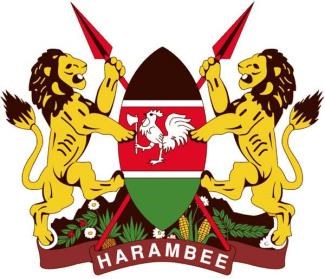 MINISTRY OF TRANSPORT, INFRASTRUCTURE, HOUSING AND URBAN DEVELOPMENTSTATE DEPARTMENT OF TRANSPORTAIRCRAFT ACCIDENT INVESTIGATIONSPRELIMINARY REPORTOPERATOR:					TRANSAFRICAN AIR LTD AIRCRAFT TYPE/ MANUFACTURER:	B727-30C, THE BOEING COMPANYYEAR OF MANUFACTURE:		3 MARCH 1967AIRCRAFT REGISTRATION:			5Y-CIG AIRCRAFT SERIAL NUMBER:			19011DATE OF REGISTRATION:			1 DECEMBER 2017TYPE OF ENGINE: 				3 x PRATT AND WHITNEY JT8D		DATE OF OCCURRENCE:			8 FEBRUARY 2018	TIME OF OCCURRENCE:			1838	LOCATION OF OCCURRENCE:	JOMO KENYATTA INTERNATIONAL AIRPORT (HKJK)TYPE OF FLIGHT: 				FERRY FLIGHT NUMBER OF PERSONS ON BOARD:		FIVE (5)		INJURIES:                                                  NIL	NATURE OF DAMAGE:                             NILCATEGORY OF OCCURRENCE:                 	INCIDENTPIC’S FLYING EXPERIENCE: 		 	12,000 HRS (TOTAL)All times given in this report is local.East African Local Time is UTC plus (+) 3 hours.PHOTOS
                                                         The two aircraft that were involved in the incident.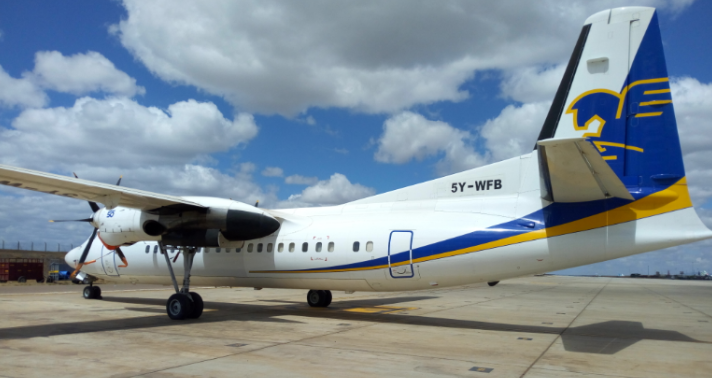 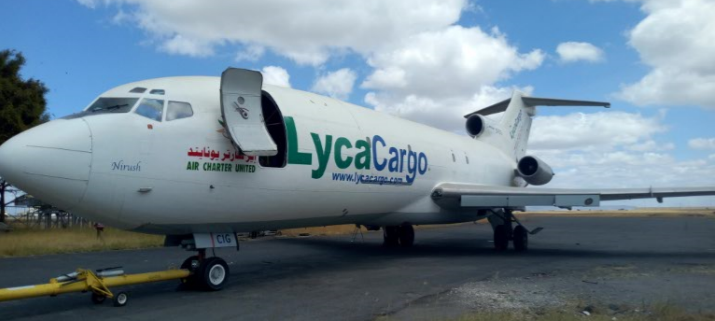 NARRATIVEOn 8 February 2018, a Boeing 727-30C aircraft, registration 5Y-CIG operated by Transafrican Air performing a ferry flight from Fujairah International airport (OMFJ), United Arab Emirates (UAE) to the Jomo Kenyatta International airport was involved in a ground incident. It was reported that after landing at about 1838 on runway 06, the aircraft vacated the runway into taxiway G and then switched to ground frequency. The captain requested clearance for parking at bay J but due to airport congestion, he was advised to further preceded to Apron 2 which had been reserved. This was done with the guidance of a lead service vehicle. As they approached this parking bay the captain reported that he was uncertain as to whether the marshaller had clear visibility of the wing tips and stopped the aircraft. He observed the marshaller stood with his arms out and thumbs up to indicate aircraft 5Y-CIG was clear of obstacles, particularly the vertical stabilizer of the Fokker 50 registration 5Y-WFB parked on the right side of the taxing aircraft. The captain resumed taxing towards the final point. However the right outboard leading edge wing of 5Y-CIG came into contact with the vertical stabilizer of aircraft 5Y-WFB. Both aircraft sustained minor damage and no one was injured.SAFETY RECOMMENDATIONThis incident highlights the importance of aircraft operators conducting a thorough risk assessment where ground movement space is confined, particularly movements involving congested parking bays and parking of aircraft in non-designated bays.Fredrick KabungeInvestigator –In-Charge20-February-2018